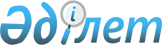 Об утверждении Правил поощрения работников субъектов здравоохранения, оказывающих медицинские услуги в рамках гарантированного объема бесплатной медицинской помощи и в системе обязательного социального медицинского страхованияПриказ Министра здравоохранения и социального развития Республики Казахстан от 29 мая 2015 года № 429. Зарегистрирован в Министерстве юстиции Республики Казахстан 1 июля 2015 года № 11526.      В соответствии с подпунктом 11) пункта 1 статьи 7 Кодекса Республики Казахстан от 18 сентября 2009 года "О здоровье народа и системе здравоохранения" ПРИКАЗЫВАЮ:       1. Утвердить Правила поощрения работников субъектов здравоохранения, оказывающих медицинские услуги в рамках гарантированного объема бесплатной медицинской помощи и в системе обязательного социального медицинского страхования согласно приложению 1 к настоящему приказу.       2. Признать утратившими силу некоторые решения Министерства здравоохранения Республики Казахстан согласно приложению 2 к настоящему приказу.      3. Комитету оплаты медицинских услуг Министерства здравоохранения и социального развития Республики Казахстан обеспечить:      1) государственную регистрацию настоящего приказа в Министерстве юстиции Республики Казахстан;      2) направление на официальное опубликование настоящего приказа в периодических печатных изданиях и информационно-правовой системе "Әділет" в течение десяти календарных дней после его государственной регистрации в Министерстве юстиции Республики Казахстан;      3) размещение настоящего приказа на интернет-ресурсе Министерства здравоохранения и социального развития Республики Казахстан;      4) в течение десяти рабочих дней после государственной регистрации настоящего приказа в Министерстве юстиции Республики Казахстан представление в Департамент юридической службы Министерства здравоохранения и социального развития Республики Казахстан сведений об исполнении мероприятий, предусмотренных подпунктами 1), 2) и 3) настоящего пункта.      4. Контроль за исполнением настоящего приказа возложить на первого вице-министра здравоохранения и социального развития Республики Казахстан Каирбекову С.З.      5. Настоящий приказ вводится в действие после дня его первого официального опубликования. Правила поощрения работников субъектов здравоохранения, оказывающих медицинские услуги в рамках гарантированного объема бесплатной медицинской помощи и в системе обязательного социального медицинского страхованияГлава 1. Общие положения      1. Настоящие Правила поощрения работников субъектов здравоохранения, оказывающих медицинские услуги в рамках гарантированного объема бесплатной медицинской помощи и в системе обязательного социального медицинского страхования (далее – Правила) определяют порядок поощрения работников субъекта здравоохранения, оказывающих медицинские услуги в рамках гарантированного объема бесплатной медицинской помощи и в системе обязательного социального медицинского страхования (далее – субъект здравоохранения).      2. Поощрение работников субъекта здравоохранения осуществляется:      за счет сложившейся экономии бюджетных и внебюджетных средств (далее – экономия средств) в виде дифференцированной доплаты;      за счет средств стимулирующего компонента комплексного подушевого норматива (далее – СКПН) в субъектах здравоохранения, оказывающих первичную медико-санитарную помощь в рамках гарантированного объема бесплатной медицинской помощи и в системе обязательного социального медицинского страхования (далее – субъект ПМСП).      3. Поощрение работников субъекта здравоохранения производится за образцовое исполнение должностных обязанностей, высокое качество выполнения работ, в том числе работ особой сложности и срочности, за инициативу, творческую активность и другие достижения в работе.      4. Размер поощрения работникам субъекта здравоохранения определяется по результатам оценки их деятельности:       1) медицинским работникам – постоянно действующей комиссией по оценке результатов деятельности субъекта здравоохранения (далее – комиссия) в соответствии с разделами 2 и 3 настоящих Правил;       2) работникам с немедицинским образованием (далее – немедицинские работники) - руководителем субъекта здравоохранения аналогично разделу 2 настоящих Правил, за исключением поощрения социальных работников и психологов отделения профилактики и социально-психологической помощи Центра семейного здоровья, порядок поощрения которым определен разделом 3 настоящих Правил.       Представления о поощрении немедицинских работников формируют лица, определенные руководителем субъекта здравоохранения, ответственные за исполнение должностных обязанностей работников, находящихся в их подчинении, и (или) руководитель субъекта здравоохранения.       5. Комиссия создается приказом руководителя субъекта здравоохранения, общее количество членов которой составляет нечетное число, но не менее пяти человек.       Членами комиссии являются:      председатель, избираемый на заседании членами комиссии открытым голосованием, из числа заместителей руководителя или заведующих отделением субъекта здравоохранения;      заместитель председателя комиссии, избираемый членами комиссии открытым голосованием;      руководители структурных подразделений, определенные руководителем субъекта здравоохранения;      представители профсоюзного комитета и другие работники субъекта здравоохранения, избираемые путем всеобщего голосования работников субъекта здравоохранения.      6. Председатель комиссии:      1) планирует работу и руководит деятельностью комиссии;      2) председательствует на заседаниях комиссии;      3) обеспечивает объективность определения вклада работников в достижении результата деятельности субъекта здравоохранения для исчисления размера поощрения;      4) обеспечивает своевременность выплаты поощрения работникам субъекта здравоохранения согласно пункту 16 настоящих Правил.      7. Комиссия обеспечивает:      целевое использование средств, направленных на поощрение работников субъекта здравоохранения и повышение их квалификации;       целевое использование средств СКПН, правильность начисления и распределения сумм СКПН работникам субъекта ПМСП в соответствии с разделом 3 настоящих Правил.      В случае выявления фактов неправильного начисления и распределения сумм СКПН работникам субъекта ПМСП, возмещение сумм СКПН данному работнику осуществляется за счет собственных средств субъекта ПМСП, за исключением средств СКПН.      8. Организационная деятельность комиссии обеспечивается секретарем комиссии, который определяется руководителем субъекта здравоохранения из числа должностных лиц субъекта здравоохранения. Секретарь комиссии не является членом комиссии и не имеет права голоса при принятии комиссией решения.      9. Заседание комиссии правомочно при условии присутствия не менее 2/3 от общего числа членов комиссии. Решение комиссии оформляется протоколом, который подписывается присутствующими членами комиссии и секретарем комиссии и передается кадровой службе субъекта здравоохранения для издания соответствующего приказа о выплате поощрения работникам субъекта здравоохранения.      В случае отсутствия члена комиссии в протоколе заседания комиссии указывается причина его отсутствия. Во время отсутствия председателя его функции выполняет заместитель председателя. Не допускается проведение заседания комиссии при отсутствии одновременно председателя и заместителя председателя комиссии.      10. Решение комиссии принимается открытым голосованием и считается принятым, если за него подано большинство голосов от общего количества присутствующих на заседании членов комиссии. В случае равенства голосов принятым считается решение членов комиссии, за которое проголосовал председатель комиссии, в случае его отсутствия, заместитель председателя комиссии. В случае несогласия с решением комиссии член комиссии выражает особое мнение, изложенное в письменном виде, которое прилагается к протоколу заседания комиссии.      11. Руководитель субъекта здравоохранения обеспечивает ознакомление работников субъекта здравоохранения с условиями настоящих Правил, положением о дифференцированной оплате труда, приказами, имеющими отношение к поощрению медицинских работников за счет средств экономии и (или) за счет средств СКПН и протоколом комиссии. Ознакомление удостоверяется подписью работника.       12. Некоммерческое акционерное общество "Фонд социального медицинского страхования" (далее – Фонд) обеспечивает своевременность перечисления субъектам ПМСП сумм СКПН за отчетный период согласно Правилам оплаты услуг субъектов здравоохранения, утвержденным приказом исполняющего обязанности Министра здравоохранения Республики Казахстан от 29 марта 2018 года № 138 "Об утверждении Правил оплаты услуг субъектов здравоохранения и Правил оплаты стоимости фармацевтических услуг субъектам в сфере обращения лекарственных средств, изделий медицинского назначения и медицинской техники" (зарегистрирован в Реестре государственной регистрации нормативных правовых актов под № 16685).      13. При расчете размера поощрения работников субъекта здравоохранения за отчетный период учитываются фактически отработанные дни.       14. Начисленная сумма поощрения работникам субъекта здравоохранения включает суммы индивидуального подоходного налога, обязательных пенсионных взносов и других удержаний в соответствии с Кодексом Республики Казахстан от 25 декабря 2017 года "О налогах и других обязательных платежах в бюджет (Налоговый кодекс)".      15. Поощрение работников субъекта здравоохранения в виде денежного вознаграждения, предусмотренное настоящими Правилами, является единовременной выплатой, не носящей постоянный характер.      16. Поощрение работникам субъекта здравоохранения за отчетный период производится в месяце, следующем за отчетным периодом, при выплате основной заработной платы. Глава 2. Порядок поощрения медицинских работников субъекта
здравоохранения за счет экономии средств в виде
дифференцированной доплаты      17. Поощрение работников субъекта здравоохранения за счет экономии средств в виде дифференцированной доплаты осуществляется на основе критериев оценки деятельности медицинских работников субъекта здравоохранения, утвержденных приказом руководителя субъекта здравоохранения по согласованию с комиссией.      18. Критерии оценки деятельности медицинских работников субъекта здравоохранения определяются при достижении результата деятельности и отражают:      повышение качества оказываемых услуг;      выполненный объем работы;      качество и результативность работы;      внедрение современных технологий, наличие инновационной деятельности;      эффективность использования ресурсов;      выполнение важных и ответственных работ, как индивидуально, так и коллективно в течение определенного календарного времени;      трудовая дисциплина;      уровень удовлетворенности пациентов;      качественное ведение учетно-отчетной документации.       19. Критерии оценки деятельности медицинских работников субъекта здравоохранения утверждаются согласно приложению 1 к настоящим Правилам, которые носят рекомендательный характер, и дополняются или изменяются в зависимости от потребностей субъекта здравоохранения с учетом профиля деятельности и категории персонала.      20. Сумма экономии средств на дифференцированную доплату определяется по результатам рационального использования ресурсов на основании отчета о результатах финансово-хозяйственной деятельности за отчетный период, утвержденного руководителем субъекта здравоохранения.      Отчетный период определяется ежемесячно или ежеквартально в соответствии с положением о дифференцированной оплате труда работников субъекта здравоохранения, утвержденным приказом руководителя субъекта (далее – Положение).      Распределение суммы экономии средств, направляемой на выплату дифференцированной доплаты, между структурными подразделениями, медицинскими работниками и руководителями (заместителями руководителей) субъекта здравоохранения с медицинским образованием и осуществляющими медицинскую деятельность производится в соответствии с их трудовым вкладом в достижении результата деятельности субъекта здравоохранения.      21. Выплата дифференцированной доплаты медицинским работникам субъекта здравоохранения за отчетный период осуществляется в соответствии с настоящими Правилами и Положением.       22. Решение о выплате дифференцированной доплаты медицинским работникам принимает комиссия в месяце, следующем за отчетным периодом, на основании представления о поощрении по форме согласно приложению 2 к настоящим Правилам.       23. Представление о поощрении вносится на рассмотрение комиссии лицами, определенными руководителем субъекта здравоохранения для осуществления координации за достижением объема и повышением качества оказываемых услуг медицинскими работниками, в месяце, следующем за отчетным периодом, при этом:      1) руководители структурных подразделений субъекта здравоохранения формируют представления о поощрении на медицинских работников субъекта здравоохранения, находящимися в их подчинении;      2) руководитель субъекта здравоохранения формирует представления о поощрении на заместителей руководителя и руководителей структурных подразделений субъекта здравоохранения.      24. Дифференцированная доплата руководителю субъекта здравоохранения производится при условии охвата дифференцированной доплатой не менее 50% врачебного персонала в размере не более 150% от средней суммы дифференцированной доплаты врачебного персонала.       25. Дифференцированная доплата медицинскому работнику субъекта здравоохранения не производится за отчетный период:      1) при наличии у него неснятого дисциплинарного взыскания;      2) проработавшему в соответствующем субъекте здравоохранения менее одного месяца;      3) в период испытательного срока;       4) при нахождении в отпуске в соответствии с трудовым законодательством Республики Казахстан более 14 календарных дней при ежемесячном отчетном периоде и более 30 календарных дней при ежеквартальном отчетном периоде, за исключением оплачиваемого ежегодного трудового отпуска;      5) при временной нетрудоспособности более 14 календарных дней при ежемесячном отчетном периоде и более 30 календарных дней при ежеквартальном отчетном периоде;      6) при увольнении до окончания отчетного периода.       26. В случае наличия у медицинского работника субъекта здравоохранения нарушений, выявленных в отчетном периоде по результатам государственного контроля в порядке, определенном Предпринимательским Кодексом Республики Казахстан от 29 октября 2015 года (далее – Предпринимательский Кодекс), выплата ему дифференцированной доплаты определяется решением руководителя субъекта здравоохранения.      27. В случае наличия у медицинского работника субъекта здравоохранения нарушений, выявленных в отчетном периоде по результатам внутренней экспертизы службой поддержки пациента и внутреннего контроля (аудита) в порядке, определенном Правилами организации и проведения внутренней и внешней экспертиз качества медицинских услуг, утвержденными приказом Министерства здравоохранения и социального развития Республики Казахстан от 27 марта 2015 года № 173 (зарегистрирован в Реестре государственной регистрации нормативных правовых актов за № 10880) (далее-приказ № 173), уменьшение ему начисленной дифференцированной доплаты определяется решением комиссии, но не более 50% от начисленной дифференцированной доплаты.  Глава 3. Порядок поощрения работников субъектов ПМСП за счет средств
СКПН      28. Поощрение медицинских работников субъектов ПМСП за счет средств СКПН осуществляется на основе достигнутых индикаторов конечного результата деятельности субъекта ПМСП (далее – индикаторы конечного результата), определенных Методикой формирования тарифов на медицинские услуги, оказываемые в рамках гарантированного объема бесплатной медицинской помощи и в системе обязательного социального медицинского страхования, утвержденной приказом Министра здравоохранения Республики Казахстан от  26 ноября 2009 года № 801 (зарегистрирован в Реестре государственной регистрации нормативных правовых актов под № 5946) (далее – Методика).      29. Средства СКПН направлены на:      1) материальное поощрение работников субъекта ПМСП за достигнутые индикаторы конечного результата;      2) повышение квалификации и переподготовку работников субъекта ПМСП, включая командировочные расходы, которые составляют не менее 5% от полученной суммы СКПН по субъекту ПМСП за отчетный период.      30. СКПН на повышение квалификации и переподготовку медицинских работников субъекта ПМСП подлежит использованию в полном объеме в течение отчетного года.      31. СКПН выплачивается следующим работникам амбулаторно-поликлинических организаций, оказывающие ПМСП (далее – работники ПМСП):      1) работники, оказывающие услуги в условиях территориального участка:       врачи общей практики, участковые терапевты и педиатры, акушер-гинекологи;       медицинские сестры общей практики и участковой службы, фельдшеры, акушерки, оказывающие медицинские услуги в условиях территориального участка;       социальные работники и психологи;        2) медицинские работники амбулаторно-поликлинических организаций, оказывающие ПМСП:       работники (врачи и средний медицинский персонал, в том числе школьная медицинская сестра) отделения профилактики и социально-психологической помощи Центра семейного здоровья;      работники (врачи и средний медицинский персонал) отделения профилактики и социально-психологической помощи Центра семейного здоровья.      32. Порядок расчета суммы СКПН, полученной в зависимости от достижения индикаторов конечного результата, до уровня субъекта ПМСП и до уровня территориальных участков субъекта ПМСП, определяется Методикой.       33. Расчет суммы СКПН до уровня субъектов и территориальных участков ПМСП осуществляется в автоматизированном режиме в информационной системе "Дополнительный компонент к тарифу первичной медико-санитарной помощи" (далее – ДКПН) ежемесячно до 10 числа месяца, следующего за отчетным, при этом за декабрь текущего года – в январе следующего года.        34. Сумма СКПН на стимулирование работников субъекта ПМСП, оказывающих услуги в условиях территориального участка, определяется на основании сформированной в ДКПН cводной информации по распределению сумм стимулирующего компонента комплексного подушевого норматива в зависимости от достижения индикаторов конечного результата деятельности субъекта здравоохранения, оказывающего первичную медико-санитарную помощь по форме согласно приложению 3 к настоящим Правилам.      35. Распределение суммы СКПН работникам ПМСП осуществляется ежемесячно на основании решения комиссии в зависимости от вклада работника ПМСП в достижении индикаторов конечного результата и индикаторов процесса, влияющих на значения индикаторов конечного результата деятельности субъекта ПМСП (далее – индикаторы процесса).       Индикаторы процесса с учетом рекомендуемого перечня индикаторов процесса деятельности субъекта здравоохранения, оказывающего первичную медико – санитарную помощь в рамках гарантированного объема бесплатной медицинской помощи и в системе обязательного социального медицинского страхования, влияющих на значения индикаторов конечного результата согласно приложению 4 к настоящим Правилам, утверждаются руководителем субъекта ПМСП по согласованию с комиссией и службой поддержки пациента и внутреннего контроля (аудита).       Индикаторы процесса решением руководителя субъекта ПМСП по согласованию с комиссией и службой поддержки пациента и внутреннего контроля (аудита) дополняются индикаторами оценки качества медицинских услуг для организаций, оказывающих амбулаторно-поликлиническую помощь, которые определены приказом № 173.      36. С целью обеспечения достижения целевого значения по индикаторам конечного результата осуществляется мониторинг индикаторов процесса следующими участниками:      1) служба поддержки пациента и внутреннего контроля (аудита) субъекта ПМСП;      2) Управления здравоохранения областей, городов республиканского значения и столицы (далее – управление здравоохранения);      3) Фонд;      4) Комитет контроля качества и безопасности товаров и услуг Министерства здравоохранения Республики Казахстан (далее – КККБТУ) и (или) его территориальные подразделения (далее - ТД КККБТУ).      37. Служба поддержки пациента и внутреннего контроля (аудита) размещает результаты деятельности субъекта здравоохранения, оказывающего первичную медико - санитарную помощь в рамках гарантированного объема бесплатной медицинской помощи и в системе обязательного социального медицинского страхования, по достижению индикаторов процесса, влияющих на значения индикаторов конечного результата по форме согласно приложению 5 к настоящим Правилам по субъекту ПМСП и в разрезе территориальных участков за отчетный период и подтверждает в ДКПН в срок до 15 числа месяца, следующего за отчетным периодом.      38. Управление здравоохранения:      проводят мониторинг и контроль за размещением субъектом ПМСП в ДКПН данных по индикаторам процесса;      осуществляют анализ деятельности субъекта ПМСП по достижению индикаторов конечного результата и индикаторов процесса.      38-1. Фонд проводит:      мониторинг целевого использования средств СКПН субъектами ПМСП и субъектами села;      мониторинг за своевременной выплатой сумм СКПН субъектами ПМСП и субъектами села их работникам и размещением информации в ДКПН;      мониторинг и оценку распределения сумм СКПН работникам ПМСП по итогам достигнутых индикаторов конечного результата за отчетный период на основании данных в ДКПН.      42. Решение о распределении суммы СКПН работникам ПМСП принимает комиссия на основании представления о поощрении не позднее 20 числа месяца, следующего за отчетным периодом, которое оформляется протоколом заседания комиссии и передается кадровой службе субъекта ПМСП для издания соответствующего приказа.      Представления о поощрении на рассмотрение комиссии вносятся ежемесячно до 15 числа месяца, следующего за отчетным периодом.       43. Представление о поощрении работников первичной медико-санитарной помощи, оказывающих услуги на территориальном участке, за достижение индикаторов конечного результата деятельности субъекта здравоохранения, оказывающего первичную медико-санитарную помощь по форме согласно приложению 6 к настоящим Правилам формирует врач данного территориального участка, который осуществляет координацию деятельности за достижением объема и качества оказываемых услуг работниками, находящимися в его подчинении, и определяет соотношение распределения суммы СКПН между работниками.      Решение комиссии при распределении сумм СКПН по территориальным участкам принимается по согласованию с заведующим отделением, обеспечивающим координацию деятельности данного территориального участка.       43-1. Врач территориального участка при формировании представления, в соответствии с пунктом 43 настоящих правил, определяет соотношение распределения суммы СКПН между работниками с учетом следующих пороговых значений от суммы СКПН, автоматически рассчитанной до уровня территориального участка субъекта ПМСП за отчетный период согласно Методике в ДКПН:      1) врачу территориального участка (врач общей практики, участковый терапевт, участковый педиатр) в соотношении не менее 30% и не более 45% на одну занимаемую ставку;      2) участковые медицинские сестры общей практики, терапевтического участка и педиатрического участка в соотношении не менее 10% и не более 30% на одну занимаемую ставку;      3) социальному работники и психологу в соотношении не менее 2% и не более 4%;      4) акушер-гинекологу и (или) акушерке в соотношении не менее 2% и не более 5%.      44. Представление о поощрении на старшую медицинскую сестру и старшую акушерку за достижение индикаторов конечного результата в виде представления о поощрении на заведующего / старшую медицинскую сестру отделений общей врачебной практики и (или) участковой службы за достижение индикаторов конечного результата деятельности субъекта здравоохранения, оказывающего первичную медико-санитарную помощь по форме согласно приложению 7 к настоящим Правилам формирует заведующий отделением который осуществляет координацию деятельности за достижением объема и качества оказываемых услуг данным работником, находящимся в его подчинении.      Расчет суммы СКПН старшей медицинской сестре отделения общей врачебной практики или участковой службы, старшей акушерке акушерско-гинекологических отделений (кабинетов) осуществляется от средней суммы СКПН участковых медицинских сестер курируемого отделения в соотношении не менее 1,0 и не более 1,25, определенном заведующим отделением, у которого данный работник находится в подчинении.      45. Представление о поощрении на заведующего отделением за достижение индикаторов конечного результата в виде представления о поощрении на заведующего / старшую медицинскую сестру отделений общей врачебной практики и (или) участковой службы за достижение индикаторов конечного результата деятельности субъекта здравоохранения, оказывающего первичную медико-санитарную помощь по форме согласно приложению 7 к настоящим Правилам формирует руководитель субъекта ПМСП по согласованию с руководителем службы поддержки пациента и внутреннего контроля (аудита).      Расчет суммы СКПН заведующему отделением общей врачебной практики или участковой службы, заведующему акушерско-гинекологическим отделением (кабинетами) осуществляется от средней суммы СКПН врачебного персонала курируемого отделения в соотношении не менее 1,0 и не более 1,25, определенном руководителем субъекта ПМСП или его заместителем.      46. Представление о поощрении работников отделения профилактики и социально-психологической помощи Центра семейного здоровья за достижение индикаторов конечного результата деятельности субъекта здравоохранения, оказывающего первичную медико-санитарную помощь, по форме согласно приложению 8 к настоящим Правилам, за исключением социальных работников и психологов, формирует курирующий заместитель руководителя субъекта ПМСП или заведующий отделением общей врачебной практики или участковой службы.      Расчет суммы СКПН работникам (врачам и медицинским сестрам) отделения профилактики и социально-психологической помощи Центра семейного здоровья осуществляется от средней суммы СКПН соответственно работникам ПМСП (врачебного персонала и среднего медицинского персонала), оказывающим услуги на территориальном участке, в соотношении, определенном комиссией по согласованию с курирующим специалистом.      47. Размер суммы СКПН руководителю самостоятельного Центра семейного здоровья или врачебной амбулатории определяется по решению комиссии в соотношении не менее 1,0 и не более 1,25 от средней суммы СКПН врачебного персонала субъекта ПМСП и оформляется комиссией в виде протокола об определении размера поощрения руководителю самостоятельного Центра семейного здоровья или врачебной амбулатории за достижение индикаторов конечного результата деятельности субъекта здравоохранения, оказывающего первичную медико-санитарную помощь, по форме согласно приложению 9 к настоящим Правилам.      48. Выплата суммы СКПН работнику ПМСП за отчетный период не производится:      1) при наличии у него неснятого дисциплинарного взыскания за рассматриваемый период, но не более двух месяцев с момента его применения;      2) проработавшему в соответствующем субъекте ПМСП менее одного месяца;      3) в период испытательного срока;       4) при нахождении в отпуске в соответствии с трудовым законодательством Республики Казахстан более 14 календарных дней, за исключением оплачиваемого ежегодного трудового отпуска;       5) при временной нетрудоспособности более 14 календарных дней;      6) при увольнении до окончания отчетного периода.       49. В случае наличия у работника ПМСП нарушений, выявленных в отчетном периоде по результатам государственного контроля в порядке, определенном Предпринимательским Кодексом, выплата ему суммы СКПН определяется решением руководителя субъекта ПМСП.      50. В случае наличия у работника ПМСП нарушений, выявленных в отчетном периоде по результатам внутренней экспертизы службой поддержки пациента и внутреннего контроля (аудита) в порядке, определенном приказом № 173, начисленная сумма СКПН уменьшается решением комиссии, но не более 50% от начисленной суммы СКПН.      51. В случае, если сумма СКПН, предназначенная в отчетном периоде для стимулирования работников, оказывающих услуги в условиях территориального участка, распределена не в полном объеме, то остаток суммы СКПН в данном отчетном периоде направляется по решению комиссии на дополнительное стимулирование наиболее отличившихся работников, оказывающих услуги в условиях территориального участка при условии:       достижения ими высоких результатов в работе;        отсутствия нарушений по результатам государственного контроля в порядке, определенном Предпринимательским Кодексом, и по результатам внутренней экспертизы службой поддержки пациента и внутреннего контроля (аудита) в порядке, определенном приказом № 173;      полных отработанных ими рабочих дней.      отсутствия нарушений по результатам проведенной экспертизы по контролю качества медицинских услуг территориальными подразделениями ФСМС.Глава 4. Порядок выплаты доплат за особые условия труда при осуществлении мероприятий по предотвращению распространения коронавируса COVID-19 и (или) лечению больных с коронавирусом COVID-19 Критерии оценки деятельности медицинских работников субъекта здравоохранения       Форма                   Председателю комиссии по оценке       результатов деятельности организации      здравоохранения и вклада работников в      повышение качества оказываемых услуг      ________________________________________      (Фамилия, имя, отчество (при его наличии))      от _____________________________________      (Должность, фамилия, имя, отчество (при его наличии)) Представление о поощрении      период с "____" ________ 20 __ года по "____" ______ 20 __ года      Наименование отделения ______      Ответственное лицо,      составившее представление о поощрение:__________________/____________                       (Фамилия, имя, отчество (при его наличии)/подпись)      (для представления на бумажном носителе)      "___" ____________ 20 ___ года      Форма             Сводная информация
по распределению сумм стимулирующего компонента комплексного
подушевого норматива в зависимости от достижения индикаторов
конечного результата деятельности субъекта здравоохранения,
оказывающего первичную медико-санитарную помощь      _____________________________________________________________________      (наименование субъекта здравоохранения, оказывающего первичную      медико-санитарную помощь)            период с "___" _______ 20 ___ года по "___" _______ 20 ___ года      Распределение суммы СКПН: итоговая сумма СКПН: ______ тенге, из      них,      на повышение квалификации (не менее 5 %): __________ тенге;      на стимулирование дополнительного персонала: __________ тенге;      на стимулирование работников, оказывающих услуги в условиях      территориального участка: __________ тенге;      Руководитель ___________________________________/______________      (Фамилия, имя, отчество (при его наличии)/подпись)      (для информации на бумажном носителе)      Место печати (для формы на бумажном носителе) "_" ___ 20 _ года      Перечень
индикаторов процесса деятельности субъекта здравоохранения, оказывающего первичную медико – санитарную помощь в рамках гарантированного объема бесплатной медицинской помощи и в системе обязательного социального медицинского страхования, влияющих на значения индикаторов конечного результата      Используемые аббревиатуры:      * ОКИ – острая кишечная инфекция;      ** ИВБДВ – интегрированное ведение болезней детского возраста;       *** ОРИ – острая респираторная инфекция;       **** РШМ – рак шейки матки;      ***** РМЖ – рак молочной железы;      ****** БСК – болезни системы кровообращения;      ******* АГ – артериальная гипертония;      ******** ИБС – ишемическая болезнь сердца.      Форма             Результаты деятельности субъекта здравоохранения, оказывающего первичную медико-санитарную помощь в рамках гарантированного объема бесплатной медицинской помощи и в системе обязательного социального медицинского страхования, по достижению индикаторов процесса, влияющих на значения индикаторов конечного результата_____________________________________________________________________      (наименование субъекта здравоохранения,      оказывающего первичную медико-санитарную помощь)            период с "___" _______ 20 ___ года по "___" _______ 20 ___ года      Численность прикрепленного населения: Всего_____человек, из      них: дети до 14 лет - ______ человек, подростки с 15 до 18 лет      -__________ человек, взрослые - ______ человек, в том числе женщины      фертильного возраста - _____ человек.      Руководитель      субъекта здравоохранения _______________________________/ ___________                       (Фамилия, имя, отчество (при его наличии)/подпись)      (для отчета на бумажном носителе)      Руководитель      Службы поддержки пациента      и внутреннего контроля (аудита) ______________________/______________                     (Фамилия, имя, отчество (при его наличии)/подпись)      (для отчета на бумажном носителе)      Место печати (для отчета на бумажном носителе) "__" _____ 20 __ года       Форма                  Председателю комиссии по оценке      результатов деятельности субъектов      здравоохранения и вклада работников в      повышение качества оказываемых услуг      __________________________________________      (Фамилия, имя, отчество (при его наличии))      от ________________________________________      (Должность, фамилия, имя, отчество (при его наличии)) Представление о поощрении работников первичной
медико-санитарной помощи, оказывающих услуги на территориальном
участке, за достижение индикаторов конечного результата
деятельности субъекта здравоохранения, оказывающего первичную
медико-санитарную помощь      _____________________________________________________________________      (наименование субъекта здравоохранения,      оказывающего первичную медико-санитарную помощь)            период с "___" _______ 20 ___ года по "___" _______ 20 ___ года      Наименование участка: ____________________________ (указать)      Состав участка:      Врачебный персонал: _________________________________________________                             (Фамилия, имя, отчество (при его наличии)      Средний медицинский персонал:__________________________________                                   (Фамилия, имя, отчество (при его наличии)      Социальный работник: __________________________________________      (Фамилия, имя, отчество (при его наличии)      Психолог: ___________________________________________________________      (Фамилия, имя, отчество (при его наличии)      1. Оценка достижения индикаторов конечного результата *      2. Оценка достижения индикаторов процесса, влияющих на значения      индикаторов конечного результата**      3. Распределение сумм СКПН между работниками на территориальном      участке****      Ответственное лицо,      составившее представление о поощрении:      ______________________________/_________________      (Фамилия, имя, отчество (при его наличии)/подпись)      (для представления на бумажном носителе)      "_____" _________ 20 ___ года      Ознакомлены:      Врачебный персонал:___________________________/________________      (Фамилия, имя, отчество (при его наличии)/подпись)      (для представления на бумажном носителе)      Средний медицинский персонал:___________________/______________      (Фамилия, имя, отчество (при его наличии)/подпись)      (для представления на бумажном носителе)      Социальный работник:__________________________/________________      (Фамилия, имя, отчество (при его наличии)/подпись)      (для представления на бумажном носителе)      Психолог:_________________________________/____________________      (Фамилия, имя, отчество (при его наличии)/подпись)      (для представления на бумажном носителе)      Примечание:      * индикаторы конечного результата и данные по ним должны соответствовать данным в ДКПН;      **индикаторы процесса и данные по ним формируются на основании учетной и отчетной медицинской документации;      ***оценка значений индикаторов процесса определяется в баллах: "результат достигнут" – 2 балла, "результат достигнут частично" – 1 балл, "результат не достигнут" – 0 баллов;       ****сумма СКПН распределяется между работниками, указанными в подпункте 1) пункта 31 настоящих Правил;       ***** наличие нарушений указывается в соответствии с пунктами 48-50 настоящих Правил.       Форма                  Председателю комиссии по оценке      результатов деятельности организации      здравоохранения и вклада работников в      повышение качества оказываемых услуг      ________________________________________      (Фамилия, имя, отчество (при его наличии)      от ____________________________________       (Должность, фамилия, имя, отчество        (при его наличии))  Представление о поощрении на заведующего / старшую медицинскую
сестру отделений общей врачебной практики и (или) участковой
службы за достижение индикаторов конечного результата
деятельности субъекта здравоохранения, оказывающего первичную
медико-санитарную помощь      _____________________________________________________________________      (наименование субъекта здравоохранения, оказывающего первичную      медико-санитарную помощь)            период с "___" _______ 20 ___ года по "___" _______ 20 ___ года      Количество населения: ________ человек      Количество врачей: ___________      Количество медицинских сестер: _________________________      Количество населения на 1 врачебную должность: ________ человек      Соотношение медицинских сестер на участке на 1 должность врача      на участке __________;      Состав отделения общей врачебной практики и участковой службы:      _____________________________________________________________________      (указать перечень участков, включенных в отделение общей      врачебной практики и (или) участковой службы)      1. Оценка достижения индикаторов конечного результата отделением общей врачебной практики и (или) участковой службы:*      2. Оценка достижения индикаторов процесса, влияющих на значения индикаторов конечного результата, отделением общей врачебной практики и (или) участковой службы**      3. Распределение сумм СКПН:      Ответственное лицо,      составившее представление о поощрении: _____________________/________                          (Фамилия, имя, отчество (при его наличии)/подпись)                              (для представления на бумажном носителе)      "____" ____________ 20 __ года      Ознакомлены: _________________________/______________________________                       (Фамилия, имя, отчество (при его наличии)/подпись)      (для представления на бумажном носителе)      Примечание:      * индикаторы конечного результата и данные по ним определяются в среднем по всем закрепленным территориальным участкам за конкретным заведующим отделением или старшей медицинской сестрой, в соответствии с данными в ДКПН;      **индикаторы процесса и данные по ним формируются на основании учетной и отчетной медицинской документации по всем закрепленным территориальным участкам за конкретным заведующим отделением или старшей медицинской сестрой;      ***оценка значений индикаторов процесса определяется в баллах: "результат достигнут" – 2 балла, "результат достигнут частично" – 1 балл, "результат не достигнут" – 0 баллов;       **** наличие нарушений указывается в соответствии с пунктами  48-50 настоящих Правил.      Форма                  Председателю комиссии по оценке      результатов деятельности организации      здравоохранения и вклада работников в      повышение качества оказываемых услуг      ____________________________________      (Фамилия, имя, отчество (при его наличии))      от _______________________________________      (Должность, фамилия, имя, отчество (при его наличии)) Представление о поощрении работников отделения профилактики и
социально-психологической помощи Центра семейного
здоровья за достижение индикаторов конечного результата
деятельности субъекта здравоохранения, оказывающего первичную
медико-санитарную помощь      _____________________________________________________________________      (наименование субъекта здравоохранения, оказывающего первичную      медико-санитарную помощь)            период с "___" _______ 20 ___ года по "___" _______ 20 ___ года      Количество населения: _______ человек      Состав отделения профилактики и социально-психологической помощи*:      ________________________________________________ (указать работников)      (Должность, фамилия, имя, отчество (при его наличии),)      1. Оценка достижения индикаторов конечного результата**      2. Оценка достижения индикаторов процесса, влияющих на значения      индикаторов конечного результата***      2. Распределение сумм СКПН работникам отделения профилактики и      социально-психологической помощи Центра семейного здоровья:      Ответственное лицо,      составившее представление о поощрении: _________________/____________                       (Фамилия, имя, отчество (при его наличии)/подпись)                                 (для представления на бумажном носителе)      "_____" _________ 20 ___ года      Ознакомлены:      Врачебный персонал: __________________________/________________      (Фамилия, имя, отчество (при его наличии)/подпись)      (для представления на бумажном носителе)      Средний медицинский персонал: ______________________/______________      (Фамилия, имя, отчество (при его наличии)/подпись)      (для представления на бумажном носителе)      Примечание:       * состав отделения профилактики и социально-психологической помощи включает работников, определенных в соответствии с приказом Министра здравоохранения Республики Казахстан от 7 апреля 2010 года № 238 (зарегистрирован в Реестре государственной регистрации нормативных правовых актов под № 6173);      **индикаторы конечного результата в целом по субъекту ПМСП и данные по ним должны соответствовать данным в ДКПН;      ***индикаторы процесса и данные по ним формируются на основании учетной и отчетной медицинской документации;      ****оценка значений индикаторов процесса определяется в баллах: "результат достигнут" – 2 балла, "результат достигнут частично" – 1 балл, "результат не достигнут" – 0 баллов;       *****наличие нарушений указывается в соответствии с пунктами  48-50 настоящих Правил.       Форма             Протокол
об определении размера поощрения руководителю
самостоятельного Центра семейного здоровья или врачебной
амбулатории за достижение индикаторов конечного результата
деятельности субъекта здравоохранения, оказывающего
первичную медико-санитарную помощь      _____________________________________________________________________      (наименование субъекта здравоохранения, оказывающего первичную      медико-санитарную помощь)            период с "___" _______ 20 ___ года по "___" _______ 20 ___ года      1. Данные о прикрепленном населении и работниках субъекта ПМСП:      2. Оценка достижения индикаторов конечного результата**      3. Распределение суммы СКПН:      Комиссия в составе: ___________________________/_______________      (Фамилия, имя, отчество (при его наличии)/подпись)      (для информации на бумажном носителе)      ______________________________/________________      (Фамилия, имя, отчество (при его наличии)/подпись)      (для информации на бумажном носителе)      ______________________________/________________      (Фамилия, имя, отчество (при его наличии)/подпись)      (для информации на бумажном носителе)      ______________________________/________________      (Фамилия, имя, отчество (при его наличии)/подпись)      (для информации на бумажном носителе)      ______________________________/_______________      (Фамилия, имя, отчество (при его наличии)/подпись)      (для информации на бумажном носителе)      Ознакомлен:      руководитель      самостоятельного Центра семейного здоровья      или врачебной амбулатории _______________________________/___________                          (Фамилия, имя, отчество (при его наличии)/подпись)      (для информации на бумажном носителе)      "_____" ____________ 20 ___ года      Примечание:      *фактические данные о прикрепленном населении и работниках субъекта ПМСП должны соответствовать данным в ДКПН;      **индикаторы конечного результата в целом по субъекту ПМСП и данные по ним должны соответствовать данным в ДКПН. Информация о начисленных суммах поощрения работников Перечень
утративших силу некоторых решений Министерства здравоохранения
Республики Казахстан       1. Приказ и.о. Министра здравоохранения Республики Казахстан от 10 ноября 2009 года № 689 "О некоторых вопросах отраслевой системы поощрения и об утверждении Правил оплаты труда медицинских работников в зависимости от объема, качества оказываемой медицинской помощи и отраслевой системы поощрения" (зарегистрирован в Реестре государственной регистрации нормативных правовых актов 24 ноября 2009 года № 5876, опубликован в "Юридической газете" от 8 декабря 2009 года № 187 (1784), в "Заң газеті" 8 декабря 2009 года № 187 (1610).       2. Приказ Министра здравоохранения Республики Казахстан от 10 октября 2011 года № 693 "О внесении изменений и дополнений в приказ и.о. Министра здравоохранения Республики Казахстан 10 ноября 2009 года № 689 "О некоторых вопросах отраслевой системы поощрения" (зарегистрирован в Реестре государственной регистрации нормативных правовых актов 19 октября 2011 года № 7270, опубликован в "Юридической газете" от 22 ноября 2011 года № 171(2161)).       3. Приказ Министра здравоохранения Республики Казахстан от 13 апреля 2012 года № 245 "О внесении изменений и дополнений в приказ и.о. Министра здравоохранения Республики Казахстан от 10 ноября 2009 года № 689 "О некоторых вопросах отраслевой системы поощрения" (зарегистрирован в Реестре государственной регистрации нормативных правовых актов 16 мая 2012 года № 7665, опубликован "Юридическая газета" от 27 июня 2012 года № 93 (2275); от 28 июня 2012 года № 94 (2276); "Заң газеті" газеті 28 июня 12 года № 94 (2102); Собрание актов центральных исполнительных и иных центральных государственных органов Республики Казахстан № 9, 2012 года).        4. Приказ и.о. Министра здравоохранения Республики Казахстан от 19 марта 2014 года № 142 "О внесении изменений в приказ и.о. Министра здравоохранения Республики Казахстан от 10 ноября 2009 года № 689 "О некоторых вопросах отраслевой системы поощрения и об утверждении Правил оплаты труда медицинских работников в зависимости от объема, качества оказываемой медицинской помощи и отраслевой системы поощрения" (зарегистрирован в Министерстве юстиции Республики Казахстан 30 апреля 2014 года № 9371, опубликован в информационно-правовой системе "Әділет" 30 мая 2014 года).        5. Приказ Министра здравоохранения и социального развития Республики Казахстан от 20 марта 2015 года № 157 "О внесении изменений и дополнений в приказ и.о. Министра здравоохранения Республики Казахстан от 10 ноября 2009 года № 689 "О некоторых вопросах отраслевой системы поощрения и об утверждении Правил оплаты труда медицинских работников в зависимости от объема, качества оказываемой медицинской помощи и отраслевой системы поощрения" (зарегистрирован в Министерстве юстиции Республики Казахстан 23 апреля 2015 года № 10792, опубликован в информационно-правовой системе "Әділет" 5 мая 2015 года).© 2012. РГП на ПХВ «Институт законодательства и правовой информации Республики Казахстан» Министерства юстиции Республики Казахстан      Министр здравоохранения
и социального развития
Республики Казахстан      Министр здравоохранения
и социального развития
Республики КазахстанТ. ДуйсеноваПриложение 1
к приказу Министра здравоохранения
и социального развития
Республики Казахстан
от 29 мая 2015 года № 429Приложение 1
к приказу Министра здравоохранения
и социального развития
Республики Казахстан
от 29 мая 2015 года № 429Приложение 1
к приказу Министра здравоохранения
и социального развития
Республики Казахстан
от 29 мая 2015 года № 429Приложение 1
к Правилам поощрения
работников субъектов
здравоохранения№ п/пНаименование показателейИсточник информацииИсточник информацииЭффект1Наличие обоснованных письменных и устных жалоб, связанных с нарушением прав пациентовЖурнал приема посетителей руководителем организации, журнал учета письменных обращений граждан, обращения на блог Министра здравоохранения Республики Казахстан, проверочные листы и акты КККБТУЖурнал приема посетителей руководителем организации, журнал учета письменных обращений граждан, обращения на блог Министра здравоохранения Республики Казахстан, проверочные листы и акты КККБТУСнижение2Наличие случаев предотвратимых летальных исходов, осложнений, возникших в результате лечения и диагностики, в том числе, повлекшие инвалидность пациентаСтатистические карты стационарного больного, заключение заведующего отделением или комиссии, утвержденное руководителем службы поддержки пациента и внутреннего контроля (аудита), акты экспертной проверки, протоколы заседания КИЛИ* и проверочные листы и акты КККБТУСтатистические карты стационарного больного, заключение заведующего отделением или комиссии, утвержденное руководителем службы поддержки пациента и внутреннего контроля (аудита), акты экспертной проверки, протоколы заседания КИЛИ* и проверочные листы и акты КККБТУСнижение3Наличие нарушений по результатам государственного контроляПроверочные листы и акты проверки КККБТУПроверочные листы и акты проверки КККБТУСнижение4Наличие случаев (подтвержденных экспертизой) повторного незапланированного поступления пациентовЭлектронный регистр стационарных больных Случаи повторной госпитализации, в течение одного месяца от даты выписки по поводу одного и того же заболевания, в данный и другие стационары Республики КазахстанЭлектронный регистр стационарных больных Случаи повторной госпитализации, в течение одного месяца от даты выписки по поводу одного и того же заболевания, в данный и другие стационары Республики КазахстанСнижение5Наличие случаев расхождения клинического и патологоанатомического диагнозовПротокол патологоанатомического исследования и протокол заседания патологоанатомической конференцииПротокол патологоанатомического исследования и протокол заседания патологоанатомической конференцииСнижение6Внедрение высокотехнологических медицинских услуг (далее – ВТМУ)Электронный регистр стационарных больных Количество выполненных ВТМУ в отчетном периоде в сравнении с аналогичным периодом предыдущего годаЭлектронный регистр стационарных больных Количество выполненных ВТМУ в отчетном периоде в сравнении с аналогичным периодом предыдущего годаПовышение7Достижение конверсии мазка мокроты в процессе лечения у больных с бактериовыделением **Медицинская карта больного туберкулезом, Национальный регистр больных туберкулезомМедицинская карта больного туберкулезом, Национальный регистр больных туберкулезомПовышение8Отсутствие пропусков приема противотуберкулезных препаратов у больных туберкулезом **Медицинская карта больного туберкулезом, Национальный регистр больных туберкулезомМедицинская карта больного туберкулезом, Национальный регистр больных туберкулезомПовышение9Случаи выполненных абортов в возрасте до 18 летЭлектронный регистр стационарных больных: форма № 066/у статистическая карта выбывшего из стационара, утвержденная приказом и.о. Министра здравоохранения Республики Казахстан от 23 ноября 2010 года № 907 "Об утверждении форм первичной медицинской документации организаций здравоохранения" (далее – ЭРСБ: форма № 066/у);
Автоматизированная информационная система – Поликлиника: форма 025-5/у медицинская карта амбулаторного пациента, утвержденная приказом и.о. Министра здравоохранения Республики Казахстан от 23 ноября 2010 года № 907 "Об утверждении форм первичной медицинской документации организаций здравоохранения"Электронный регистр стационарных больных: форма № 066/у статистическая карта выбывшего из стационара, утвержденная приказом и.о. Министра здравоохранения Республики Казахстан от 23 ноября 2010 года № 907 "Об утверждении форм первичной медицинской документации организаций здравоохранения" (далее – ЭРСБ: форма № 066/у);
Автоматизированная информационная система – Поликлиника: форма 025-5/у медицинская карта амбулаторного пациента, утвержденная приказом и.о. Министра здравоохранения Республики Казахстан от 23 ноября 2010 года № 907 "Об утверждении форм первичной медицинской документации организаций здравоохранения"Меньше 2.710Уровень госпитализации больных из числа прикрепленного населения, госпитализированных с осложнениями сахарного диабетаЭРСБ: форма № 066/уЭРСБ: форма № 066/уСнижение11Уровень госпитализации больных из числа прикрепленного населения, госпитализированных с хронической верифицированной железодефицитной анемиейЭРСБ: форма № 066/уЭРСБ: форма № 066/уСнижениеПриложение 2 к Правилам поощрения работников субъектов здравоохранения, оказывающих медицинские услуги в рамках гарантированного объема бесплатной медицинской помощи и в системе обязательного социального медицинского страхованияПриложение 2 к Правилам поощрения работников субъектов здравоохранения, оказывающих медицинские услуги в рамках гарантированного объема бесплатной медицинской помощи и в системе обязательного социального медицинского страхованияПриложение 2 к Правилам поощрения работников субъектов здравоохранения, оказывающих медицинские услуги в рамках гарантированного объема бесплатной медицинской помощи и в системе обязательного социального медицинского страхования№
п/пФамилия,
имя,
отчествоЗанимаемая должностьПлановый уровень достижения результатаФактический уровень достижения результата% достижения результатаСумма дифференцированной доплаты1234567Приложение 3 к Правилам поощрения работников субъектов здравоохранения, оказывающих медицинские услуги в рамках гарантированного объема бесплатной медицинской помощи и в системе обязательного социального медицинского страхования№п/пНаименование участкаКоличество прикрепленного населения, человекНаименование индикатора конечного результатаНаименование индикатора конечного результатаНаименование индикатора конечного результатаИтого количество баллов по всем индикаторам% достижения результатаСумма СКПН, тенгеСумма СКПН, тенгеСумма СКПН, тенгеКоличество персонала на участке, человек№п/пНаименование участкаКоличество прикрепленного населения, человек………Итого количество баллов по всем индикаторам% достижения результатаСумма СКПН, тенгеСумма СКПН, тенгеСумма СКПН, тенгеКоличество персонала на участке, человек№п/пНаименование участкаКоличество прикрепленного населения, человекЦелевое значениеФактическое значениебаллИтого количество баллов по всем индикаторам% достижения результатапланфактотклонениеКоличество персонала на участке, человек123456789101112…ИтогоПриложение 4
к Правилам поощрения
работников субъектов
здравоохранения, оказывающих
медицинские услуги в рамках
гарантированного объема
бесплатной медицинской
помощи и в системе
обязательного социального
медицинского страхованияНаименование индикаторов процессаПорядок расчетаПороговое значение1231. Материнская смертность, предотвратимая на уровне первичной медико-санитарной помощи1. Материнская смертность, предотвратимая на уровне первичной медико-санитарной помощи1. Материнская смертность, предотвратимая на уровне первичной медико-санитарной помощиРанняя явка для постановки на диспансерный учет по беременностиКоличество беременных женщин, взятых на учет в сроке до 12 недель/ общее количество беременных женщин, взятых на учет, %100%Удельный вес беременных, осмотренных терапевтом в сроке до 12 недельКоличество беременных женщин, осмотренных терапевтом в сроке до 12 недель/ общее количество беременных женщин, осмотренных терапевтом, %100%Случаи госпитализации беременных женщин и (или) родильниц с эклампсией и преэклампсиейКоличество беременных женщин и (или) родильниц, госпитализированных с эклампсией и преэклампсией / общее количество госпитализированных беременных женщин и (или) родильниц0%Охват контрацепцией женщин фертильного возраста (далее – ЖФВ) с противопоказаниями к беременности по экстрагенитальным заболеваниям (далее – ЭГЗ)Количество охваченных контрацепцией ЖФВ с противопоказаниями к беременности по ЭГЗ/общее количество ЖФВ с противопоказаниями к беременности по ЭГЗ90%Снижение количества беременных среди женщин фертильного возраста с противопоказаниями к беременности по экстрагенитальным заболеваниям Количество беременных среди ЖФВ с противопоказаниями к беременности по экстрагенитальным заболеваниям среди прикрепленного населения в отчетном периоде / Количество ЖФВ с противопоказаниями к беременности по экстрагенитальным заболеваниям среди прикрепленного населения в отчетном периоде, % Снижение на 5%Снижение количества преждевременных родов Количество преждевременных родов среди прикрепленного населения в отчетном периоде / Количество родов среди прикрепленного населения в отчетном периоде, % Снижение на 10%Охват беременных пренатальным скринингом (определение материнских сывороточных маркеров в I триместре, ультразвуковой скрининг в I, II, III триместрах беременности)Количество охваченных пренатальным скринингом из родивших/общее количество родивших за отчетный период, %Не менее 90%Случаи выполненных абортов в возрасте до18 лет Количество абортов у подростков в возрасте до 18 лет среди прикрепленного населения в отчетном периоде / Количество девочек в возрасте до18 лет среди прикрепленного населения в отчетном периоде *1000 Меньше 2.72. Детская смертность от 7 дней до 5 лет, предотвратимая на уровне первичной медико-санитарной помощи2. Детская смертность от 7 дней до 5 лет, предотвратимая на уровне первичной медико-санитарной помощи2. Детская смертность от 7 дней до 5 лет, предотвратимая на уровне первичной медико-санитарной помощиУдельный вес детей до 6 месяцев на исключительно грудном вскармливанииКоличество детей до 6 месяцев, находящихся на исключительно грудном вскармливании при отсутствии противопоказаний/ общее количество детей до 6 месяцев, %100%Удельный вес детей до 5 лет, госпитализированных с осложненными ОКИ*Количество детей до 5 лет, госпитализированных в стационар с осложненными ОКИ/ общее количество детей до 5 лет, зарегистрированных с ОКИ, %0%Удельный вес медицинских работников (врачей и среднего медицинского персонала) ПМСП обученных программе ИБВДВ**Количество медицинских работников (врачей и среднего медицинского персонала) ПМСП обученных программе ИБВДВ/ общее количество медицинских работников (врачей и среднего медицинского персонала) ПМСП, %100%Младенческая смертностьКоличество умерших детей в возрасте от 0 до 1 года/число родившихся живыми*1000 (показатель)Согласно целевым индикаторам Госпрограммы "Денсаулык"3. Удельный вес детей до 5 лет, госпитализированных с осложненными ОРИ***3. Удельный вес детей до 5 лет, госпитализированных с осложненными ОРИ***3. Удельный вес детей до 5 лет, госпитализированных с осложненными ОРИ***Удельный вес детей до 5 лет, госпитализированных с осложненными ОРИКоличество детей до 5 лет, госпитализированных в стационар с осложненными ОРИ/ общее количество детей до 5 лет, зарегистрированных с ОРИ, %0%4. Охват патронажными посещениями новорожденных в первые 3 суток после выписки из роддома4. Охват патронажными посещениями новорожденных в первые 3 суток после выписки из роддома4. Охват патронажными посещениями новорожденных в первые 3 суток после выписки из роддомаОхват патронажными посещениями новорожденных в первые 3 суток после выписки из роддомаКоличество охваченных патронажными посещениями новорожденных в первые 3 суток после выписки из роддома/количество новорожденных выписавшихся из роддома за отчетный период, %100%5. Своевременно диагностированный туберкулез легких5. Своевременно диагностированный туберкулез легких5. Своевременно диагностированный туберкулез легкихУдельный вес обследованных флюорографически из формированной группы "риска" Количество обследованных 
 флюорографически из сформированной группы 
"риска" /сформированная группа "риска", %100%Удельный вес обследованных пробой Манту из сформированной группы "риска"Количество обследованных пробой Манту из сформированной группы "риска"/сформированная группа "риска", %100%Удельный вес больных с установленным бактериовыделениемКоличество лиц с установленным бактериовыделением/ общее количество лиц, направленных на микроскопию мокроты лиц с подозрением на туберкулез легких, %5-10%Наличие пропусков приема противотуберкулезных препаратов у больных, получающих лечение в условиях ПМСПКоличество больных туберкулезом, получающих контролируемое противотуберкулезное лечение в условиях ПМСП без единого пропуска среди прикрепленного населения/ общее количество больных туберкулезом, получающих противотуберкулезное лечение в условиях ПМСП среди прикрепленного населения0%6. Впервые выявленные случаи злокачественного новообразования визуальной локализаций 0-1 стадии, за исключением злокачественных новообразований молочной железы и шейки матки. Впервые выявленные случаи: рака молочной железы 0-2 а (Т0-T2N0M0), рака шейки матки 1-2 а (T1-T2N0M0)6. Впервые выявленные случаи злокачественного новообразования визуальной локализаций 0-1 стадии, за исключением злокачественных новообразований молочной железы и шейки матки. Впервые выявленные случаи: рака молочной железы 0-2 а (Т0-T2N0M0), рака шейки матки 1-2 а (T1-T2N0M0)6. Впервые выявленные случаи злокачественного новообразования визуальной локализаций 0-1 стадии, за исключением злокачественных новообразований молочной железы и шейки матки. Впервые выявленные случаи: рака молочной железы 0-2 а (Т0-T2N0M0), рака шейки матки 1-2 а (T1-T2N0M0)Показатели скрининговПоказатели скрининговПоказатели скрининговУдельный вес выявленных больных РШМ**** из прошедших скрининговое обследованиеКоличество выявленных больных РШМ/ общее количество лиц, прошедших скрининговое обследование на выявление РШМ, %0,02-0,03Удельный вес выявленных больных РМЖ***** из прошедших скрининговое обследованиеКоличество выявленных больных РМЖ/ общее количество лиц, прошедших скрининговое обследование на выявление РМЖ, %0,1 и вышеУдельный вес выявленных больных раком толстой и прямой кишки из прошедших скрининговое обследованиеКоличество выявленных больных раком толстой и прямой кишки/ общее количество лиц, прошедших скрининговое обследование на выявление рака толстой и прямой кишки, %0,02-0,03Охват диспансерным наблюдением больных с предопухолевой патологиейОхват диспансерным наблюдением больных с предопухолевой патологиейОхват диспансерным наблюдением больных с предопухолевой патологией Охват диспансерным наблюдением больных с предопухолевой патологией 1б клиническая группа  Число лиц, взятых на диспансерный учет с предопухолевой патологией 1б клиническая группа/общее число больных с предопухолевой патологией, % 100%7. Уровень госпитализации больных с осложнениями заболеваний сердечно-сосудистой системы (инфаркт миокарда, инсульт)7. Уровень госпитализации больных с осложнениями заболеваний сердечно-сосудистой системы (инфаркт миокарда, инсульт)7. Уровень госпитализации больных с осложнениями заболеваний сердечно-сосудистой системы (инфаркт миокарда, инсульт)Охват целевых групп населения скрининговыми обследованиямиКоличество лиц, прошедших скрининговые обследования на выявление факторов риска БСК****** и БСК/ общее количество лиц, подлежащих скрининговым обследованиям на выявление факторов риска БСК и БСК, %100%Удельный вес выявленных больных БСК при скрининговом обследованииКоличество лиц, с выявленными БСК после проведения скрининговых обследований/ общее количество лиц, прошедших скрининговые обследования на выявление БСК, %Не менее 10%Охват диспансерным наблюдением выявленных при скрининге больных с АГ******* и ИБС********Количество больных с АГ и ИБС, охваченных диспансерным наблюдением/ общее количество больных с АГ и ИБС, выявленных при скрининговом обследовании, %100%Удельный вес госпитализированных больных АГ, состоящих на диспансерном учете, в состоянии осложненного гипертонического кризаКоличество госпитализированных больных с АГ, состоящих на диспансерном учете, в состоянии осложненного гипертонического криза/ общее количество лиц, состоящих на диспансерном учете по поводу АГ, %Не более 10%Удельный вес своевременно госпитализированных больных с осложнениями БСК (инфаркт миокарда, мозговой инсульт)Количество больных, своевременно госпитализированных (первые 6 часов заболевания) по поводу осложнений БСК (инфаркт миокарда, мозговой инсульт)/ общее количество больных, госпитализированных по поводу осложнений БСК (инфаркт миокарда, мозговой инсульт), %100%Удельный вес диспансерных больных с диагнозом БСК, из числа подлежащих бесплатному лекарственному обеспечениюКоличество больных с диагнозом БСК обеспеченных бесплатными лекарственными препаратами на амбулаторном уровне из числа подлежащих бесплатному лекарственному обеспечению/Общее количество больных с диагнозом БСК подлежащих бесплатному лекарственному обеспечению на амбулаторном уровнеОбеспечение не менее 70% диспансерных больных, подлежащих АЛО8. Обоснованные жалобы8. Обоснованные жалобы8. Обоснованные жалобыУдельный вес обращений физических и юридических лиц с положительным решением по принципу "здесь и сейчас" Службой поддержки пациента и внутреннего контроля (аудита)Количество обращений физических и юридических лиц с положительным решением / общее количество рассмотренных обращений физических и юридических лиц, %100%Приложение 5 к Правилам поощрения работников субъектов здравоохранения, оказывающих медицинские услуги в рамках гарантированного объема бесплатной медицинской помощи и в системе обязательного социального медицинского страхования№п\пНаименование индикаторов конечного результатаНаименование индикаторов процессаПороговое значениеФактическое значение по субъекту ПМСПНаименование и (или) номер участкаНаименование и (или) номер участка№п\пНаименование индикаторов конечного результатаНаименование индикаторов процессаПороговое значениеФактическое значение по субъекту ПМСПФактическое значение по территориальному участкуФактическое значение по территориальному участкуА123456…………Приложение 6 к Правилам поощрения работников субъектов здравоохранения, оказывающих медицинские услуги в рамках гарантированного объема бесплатной медицинской помощи и в системе обязательного социального медицинского страхования№п/пНаименование индикатора конечного результатаЦелевой показательЦелевой показательФактический показательФактический показатель% достижения результата№п/пНаименование индикатора конечного результатазначениебаллзначениебалл% достижения результата1234567…Итого№ п/пНаименование индикатора конечного результатаНаименование индикатора процессаПороговое значение индикатора процессаФактическое значение индикатора процессаОтклонениеОценка значения в баллах***1234567…Итого№ п/пФ.И.О.Занимаемая должностьФактическое количество рабочих днейНаличие нарушений*****Соотношение для распределения сумм СКПН, %Примечание1234567Приложение 7 к Правилам поощрения работников субъектов здравоохранения, оказывающих медицинские услуги в рамках гарантированного объема бесплатной медицинской помощи и в системе обязательного социального медицинского страхования№ п/пНаименование индикатора конечного результатаЦелевой показательЦелевой показательФактический показательФактический показатель% достижения результата№ п/пНаименование индикатора конечного результатазначениебаллзначениебалл*% достижения результата1234567…Итого№ п/пНаименование индикатора конечного результатаНаименование индикатора процессаПороговое значение индикатора процессаФактическое значение индикатора процессаОтклонениеОценка значения в баллах***1234567…Итого№ п/пФ.И.О.Занимаемая должностьФактическое количество рабочих днейНаличие нарушений****Соотношение для распределения сумм СКПН, %Примечание1234567Приложение 8 к Правилам поощрения работников субъектов здравоохранения, оказывающих медицинские услуги в рамках гарантированного объема бесплатной медицинской помощи и в системе обязательного социального медицинского страхования№ п/пНаименование индикатора конечного результатаЦелевой показательЦелевой показательФактический показательФактический показатель% достижения результата№ п/пНаименование индикатора конечного результатазначениебаллзначениебалл% достижения результата1234567…Итого№ п/пНаименование индикатора конечногорезультатаНаименование индикаторапроцессаПороговое значение индикатора процессаФактическое значение индикатора процессаОтклонениеОценка значения в баллах****1234567…Итого№ п/пФ.И.О.Занимаемая должностьФактическое количество рабочих днейНаличие нарушений*****Соотношение для распределения сумм СКПН, %Примечание1234567……Приложение 9 к Правилам поощрения работников субъектов здравоохранения, оказывающих медицинские услуги в рамках гарантированного объема бесплатной медицинской помощи и в системе обязательного социального медицинского страхования№ п/пНаименованиеПлановый показательФактический показатель*1Численность прикрепленного населения, человекх2Количество врачебного персонала на участкахх3Количество среднего медицинского персонала на участкахх4Количество дополнительного персоналах5Количество среднего медицинского персонала на одну врачебную должность, в т.ч.хНа терапевтическом участкеНе менее 1,0: 2,0На педиатрическом участкеНе менее 1,0: 2,0на участке семейного врача/ВОПНе менее 1,0: 2,06Обеспеченность социальными работниками на 10 000 человек прикрепленного населенияНе менее 1,07Обеспеченность психологами на 10 000 человек прикрепленного населенияНе менее 1,08Коэффициент медицинской организации1,0№ п/пНаименование индикатора конечного результатаЦелевой показательЦелевой показательФактический показательФактический показатель% достижения результатаСумма СКПН, тенгеСумма СКПН, тенгеСумма СКПН, тенге№ п/пНаименование индикатора конечного результатазначениебаллзначениебалл% достижения результатапланфактотклонение12345678910Итого№ п/пФ.И.О.Занимаемая должностьФактическое количество рабочих днейСоотношение для распределения сумм СКПНПримечание123456Приложение 10
к Правилам поощрения
работников субъектов
здравоохранения, оказывающих
медицинские услуги в рамках
гарантированного объема
бесплатной медицинской
помощи и в системе
обязательного социального
медицинского страхованияПриложение 2
к приказу Министра здравоохранения
и социального развития
Республики Казахстан
от 29 мая 2015 года № 429